Verein der Gartenfreunde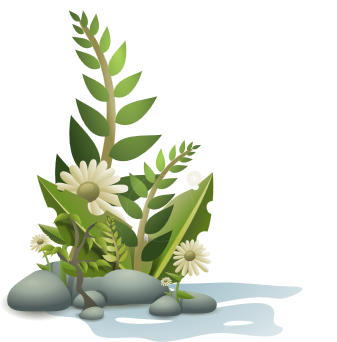 
<Vorname> <Nachname>
<Straße>
<PLZ> <Ort>Wien, am 16. März 2022<Anrede> <Titel><Nachname>!Wir dürfen Ihnen den aktuellen Stand Ihres Mitgliedkontos bekanntgeben.Kontostand: XX EuroMit freundlichen Grüßen